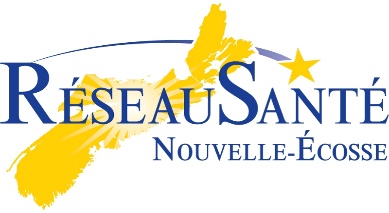 POSTES EN ÉLECTIONAssemblée générale annuelle 2021Date :		le 20 avril 2021De : 		Gisèle Thibodeau, PrésidenteObjet :	Postes en élection - Assemblée générale annuelle 2021L’Assemblée générale annuelle 2021 du Réseau Santé - Nouvelle-Écosse se tiendra le vendredi 11 juin à 14h, par vidéo-conférence. La santé de votre communauté vous tient à cœur? Le Réseau Santé - Nouvelle-Écosse cherche des membres de la communauté acadienne et francophone pour combler deux postes sur son conseil d’administration :la présidenceun(e) représentant(e) des étudiant-es en santéCe qu'on vous offre : l'occasion d'influencer et agir pour améliorer l'accès aux services de santé en français en Nouvelle-Écosse, faire partie d'une équipe de bénévoles engagés et collaborer avec des partenaires fédéraux, provinciaux et régionaux.Les 4 dernières années en tant que présidente du Réseau ont été une expérience positive. J'ai aimé rencontrer beaucoup de nouvelles personnes qui ont les mêmes intérêts. L'expérience était nouvelle pour moi, cependant, les membres du conseil d'administration, le personnel et en particulier Pierre étaient tous solidaires et formidables de travailler avec eux. J'espère qu'une partie de mon travail profitera aux gens de la Nouvelle-Écosse pendant de nombreuses années.						Gisèle Thibodeau, présidente sortanteCe qu'on s'attend de vous : 4 rencontres par année par vidéoconférence et occasionnellement en personne, avec des opportunités pour contribuer à des projets nationaux et réseauter avec des partenaires aussi engagés que vous. Le mandat est d’une durée de deux ans, renouvelable 1 fois.J'ai passé un très bon temps au conseil d'administration du Réseau-Santé Nouvelle Écosse. J'étais toujours inspiré par notre travail d'améliorer l'accès aux services de santé pour les communautés francophones dans notre province. De plus, nous avons travaillé très fort à établir des liens entre l'organisation et les étudiants francophones et francophiles du domaine de la santé. Je sais que le Résau continuera son bon travail très important.					Henry Annan, représentant des étudiant-es en santé Pour plus d’informations, contactez Pierre Roisné : 902 222-5871 / dg@reseausantene.ca Pour déposer votre candidature, merci de remplir le formulaire ci-dessous et de le renvoyer à l’adresse courriel reseau@reseausantene.ca pour le lundi 31 mai pour qu’il puisse être partagé avec les délégués et déléguées participant à l’AGA. Il sera toujours possible de déposer votre candidature jusqu’à notre AGA.Formulaire de mise en candidatureConseil d’administration du RSNE 2021-2023Nom de la candidate ou du candidat : Candidature pour le poste de : Présidence Représentant-e des étudiant-es en santéNotes biographiques (250 mots maximum) : 